Gemeinde Büttelborn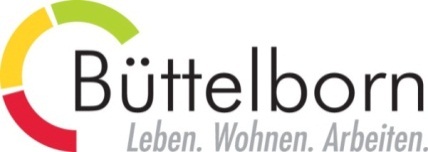 Bewerbung als PräventionsratmitgliedHiermit möchte ich mich als sachkundige/interessierte Person für den Präventionsrat bewerben.NameGeburtsdatumStaatsangehörigkeitAnschriftIch interessiere mich insbesondere für folgendes Thema/Gebiet:Ich wäre sehr gerne Teil des Präventionsrates, weil:SonstigesDatumUnterschrift